DEUTSCHER WASSERSKIVERBAND e.V.			Sportdirektion/GeschäftsführungOtto-Fleck-Schneise 12	60528 Frankfurt/M.@mail: sportdirektion@dwwv.de		Fax: 069 67724339LIZENZMELDUNG FÜR DWWV		 - LÄUFERLIZENZEN – 2019		          	          Kosten Lizenzen: 		Jahrgang 2005 und jünger 		– 10€				Jahrgänge 2001- 2004		– 15€				Jahrgang 2000 und älter		– 25€ Bestellschluß: 30. 04. 2019 	(Für danach bestellte Lizenzen werden zusätzlich 							10€ Gebühr fällig.)Die oben genannten Personen sind damit einverstanden, dass ihre Personalien gespeichert werden und diese Daten für DWWV-verbandsinterne Angelegenheiten an Offizielle und Wettkampfrichter weitergegeben werden bzw. für verbandsinterne Informationen genutzt werden können.Der Gesamtbetrag  € _____ soll mittels Lastschrift eingezogen werden vom Konto:IBAN:  ____								__BIC:____					____ ____________________________________________________________________     _______________ (Verein und  Name des verantwortlichen Bestellers, an den die Lizenzen geschickt werden sollen )	____________________________		____________________		__( Ort, Datum )					      ( Unterschrift )Deutscher Wasserski- und Wakeboardverband e.V.                                                                          Mitglied des Deutschen Olympischen Sportbundes (DOSB)Mitglied der International Waterski & Wakeboard Federation (IWWF)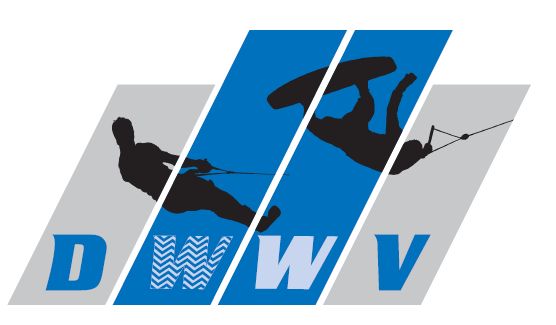 Name, Vornamegeb.M/WBetragRessortGesamt